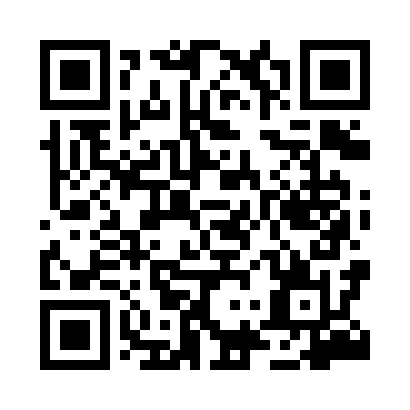 Prayer times for Sderot, PalestineWed 1 May 2024 - Fri 31 May 2024High Latitude Method: NonePrayer Calculation Method: Muslim World LeagueAsar Calculation Method: ShafiPrayer times provided by https://www.salahtimes.comDateDayFajrSunriseDhuhrAsrMaghribIsha1Wed4:275:5612:394:187:228:452Thu4:265:5512:394:187:228:463Fri4:255:5412:394:187:238:474Sat4:245:5412:384:187:248:485Sun4:235:5312:384:187:248:496Mon4:225:5212:384:187:258:507Tue4:205:5112:384:187:268:518Wed4:195:5012:384:187:268:529Thu4:185:4912:384:187:278:5310Fri4:175:4912:384:187:288:5411Sat4:165:4812:384:187:298:5512Sun4:155:4712:384:187:298:5613Mon4:145:4612:384:187:308:5714Tue4:135:4612:384:187:318:5815Wed4:125:4512:384:187:318:5816Thu4:115:4412:384:187:328:5917Fri4:105:4412:384:187:339:0018Sat4:105:4312:384:187:339:0119Sun4:095:4312:384:187:349:0220Mon4:085:4212:384:187:359:0321Tue4:075:4212:384:187:359:0422Wed4:065:4112:384:187:369:0523Thu4:065:4112:384:187:379:0624Fri4:055:4012:394:187:379:0725Sat4:045:4012:394:187:389:0726Sun4:045:3912:394:187:389:0827Mon4:035:3912:394:197:399:0928Tue4:025:3912:394:197:409:1029Wed4:025:3812:394:197:409:1130Thu4:015:3812:394:197:419:1131Fri4:015:3812:394:197:419:12